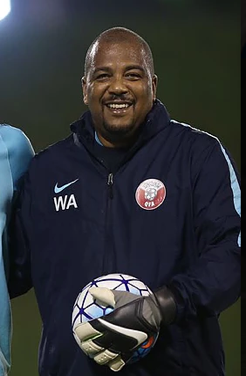 Qatar: Doha – Salwa Garden Villa 14 – P.o. Box 1019Brasil: Street 1 No 63 Setor North Ferroviario Goiania, Go (Brasil)Phone: + 974 77999159/ + 974 4568125   Brazil number - +556232115005E-mail: neneca282@hotmail.com  neneca282@gmail.comWeb : www.neneca1.comYOUTUBE: nenecacoachWelesley Antonio Simplicio(Welesley) (Neneca)PERSONAL INFORMATION		Date of Birth: March 4th, 1967		Marital Status: Married		Nationality: Brazilian                         Passport – YC225927BREIF PROFILE		Hard-working and self-reliant, with the ability to remain calm and good humored. Good in working under pressure. Enjoy working on own initiative or as a part of a team. Excellent interpersonal skills and adaptable, quick-learner, always prepared to undertake further training and experience. MAJOR INTRESTESI am seeking a challenging position that benefits from my skills to the maximum and add more perspectives to my work experience and professional skills.EMPLOYMENT AS A FOOTBALL PLAYERC.R. Flamengo  - Rio De Janeiro (Brazil) 	1984 – 1993Americano Sport Club (Brazil)                                    1989Madureira E. Club                                                        1992Guarani Sports Club – Sao Paulo (Brazil)		1993America Sports Club – Sao Paulo (Brazil)		1994 – 1997Portuguesa De Desportos – Sao Paulo	(Brazil)		1995E.C. Pelotas – Rio Grande Do Sul (Brazil)		1998Bragantino F.C – Sao Paulo (Brazil)			1999Noroeste  E, Club                                                          2001E.C. XV De Piracicaba – Sao Paulo (Brazil)		 2001  EMPLOYMENT AS A GOAL KEEPER COACHSantos Football Club – Sao Paulo (Brazil) First team             2002	Goiatuba Sports Club –  Goiania   (Brazil) first team             2002	                                                                       Caldas Sports Club –      Goiania (Brazil) First  team             2003	          Al Arabi Sports Club –  Qatar  First team		2003 – 2012Al Rayyan Sports Club -Qatar First Team.                  2013- 2015Qatar National Team first Team.  (RUSSIA QUALIFICATION)                               2015-2016Al Rayyan Sports Club First Team.                              2016-2022                                                                                     (Currently working) EDUCATIONHigh school AFC  ‘C’ Coaching License                                           14.01.2013AFC  ‘B” Coaching license                                            28.02.2015AFC ‘Level 1’ Goalkeeping license                               06.04.2014AFC ‘Level’ 2 Goalkeeping certificate                          14.11.2018FIFA Goalkeeper coaching course(QFA)                       7.11.2012FIFA Goalkeeper coaching course (Advanced )(QFA)  27.12.2016    COMPUTER SKILLS                               Great Skills inMicrosoft OfficeExcelWordWorksInternet Employer  LANDUAGES		    Portuguese - Native Language                              Spanish                             English – Fluent PERSONAL REFERENCES                             Ahamed Khalil.    +974 5508770                             Zico.                     +55 21 999732002                             Fared                    +974 55544299                             Masoud Zaire.      + 974 5551078                             Chamusca             +5571 93462726           